136. sat: Pisanje kraticaTip sata: UNSUdžbenik: Hrvatski jezik 3, udžbenik, 45. stranicaDragi učenici, danas ćete učiti kako brže napisati neke riječi.Želim vam puno sreće u učenju i pisanju kratica.18. 1. 2020. – 17 h i 30 min – igralište ispred šk. – uč. 3. r. i uč. 4. r. – utakmica Možeš li odgonetnuti značenje poruke? Znaš li što znači svaka pojedina riječ u poruci? Zašto su neke riječi skraćene? Kako bi glasila poruka da je napisana bez skraćivanja? Koja poruka iziskuje više vremena da se napiše?U udžbeniku na 45. stranici promotri Ivaninu poruku. Pomozi Franu da je i on točno pročita.U svoju bilježnicu napiši naslov i prepiši što treba zapamtiti.Riješi 1. zadatak iz udžbenika.Uputa roditeljima: Poštovani roditelji, molim vas, provjerite je li dijete uspješno riješilo zadatke. Ako uočite ikakvu pogrješku, pomozite djetetu te zajedno ispravite netočnosti.Pisanje kratica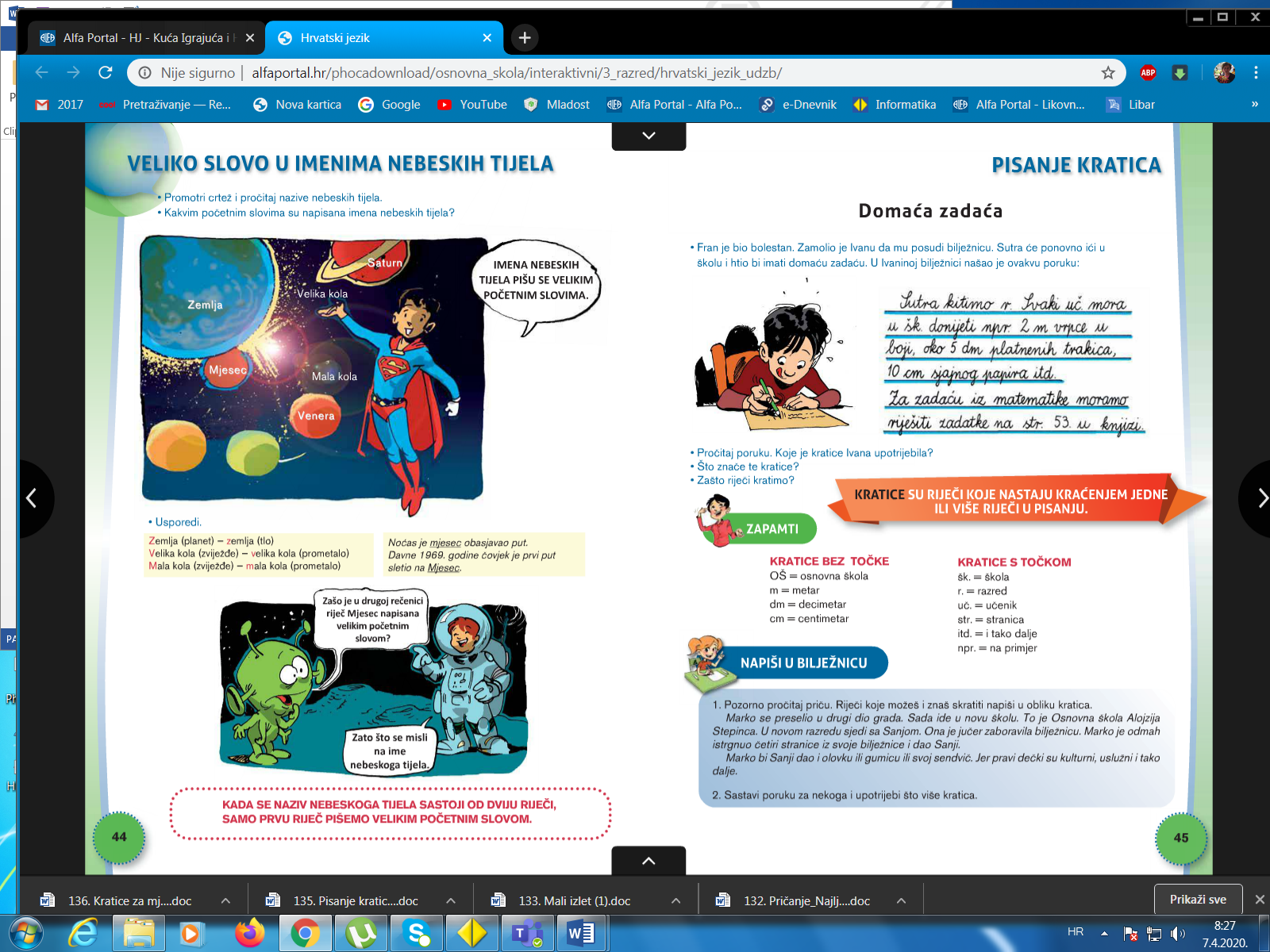 